Etiquettes « Animaux »  PS-MSEtiquettes « Animaux »  GS-CP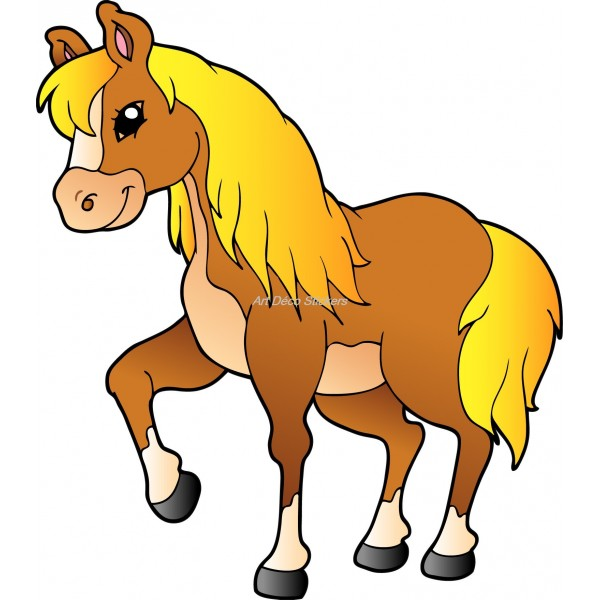 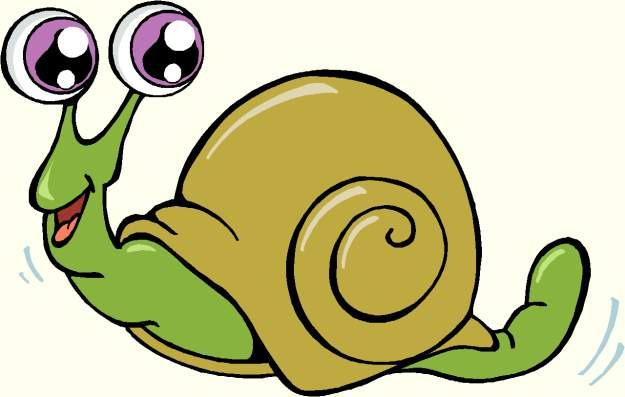 NOM PrénomÉcole 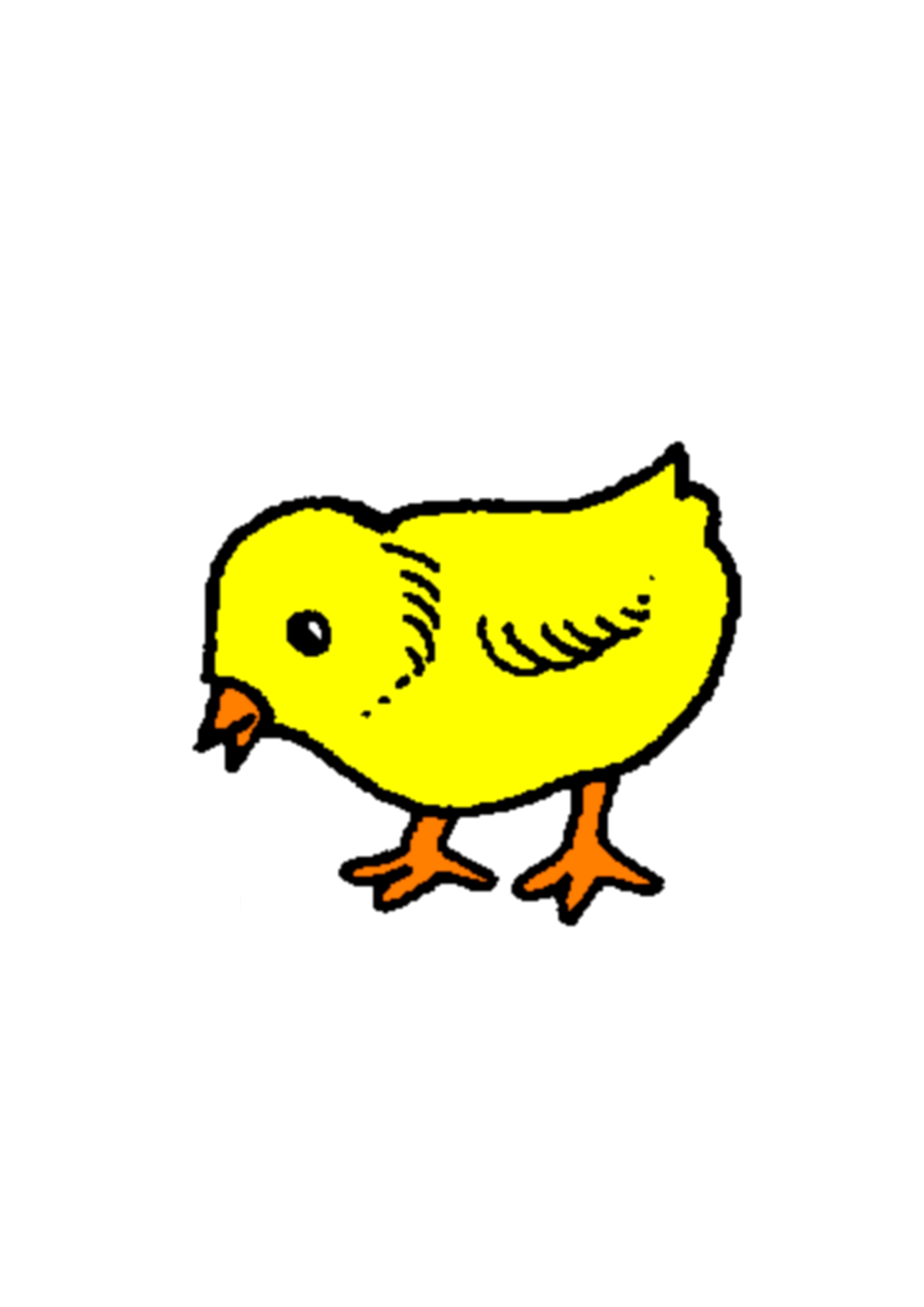 NOM PrénomÉcole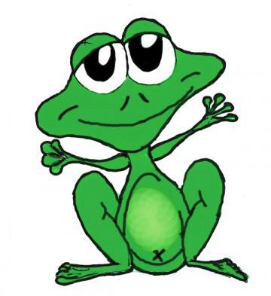 NOM PrénomÉcole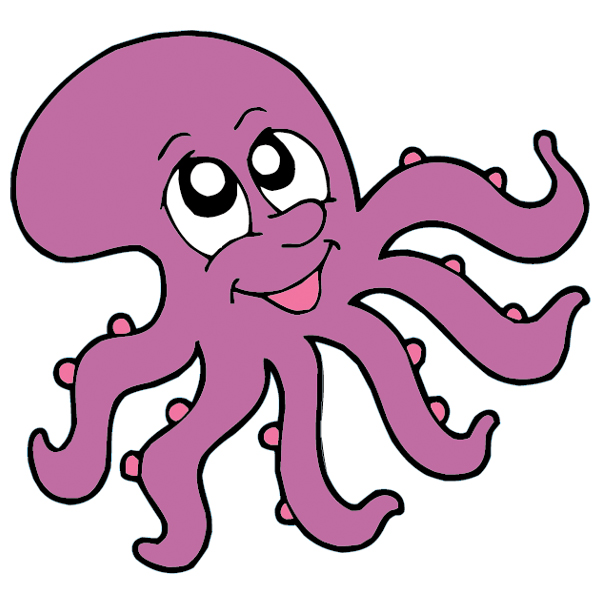 NOM PrénomÉcole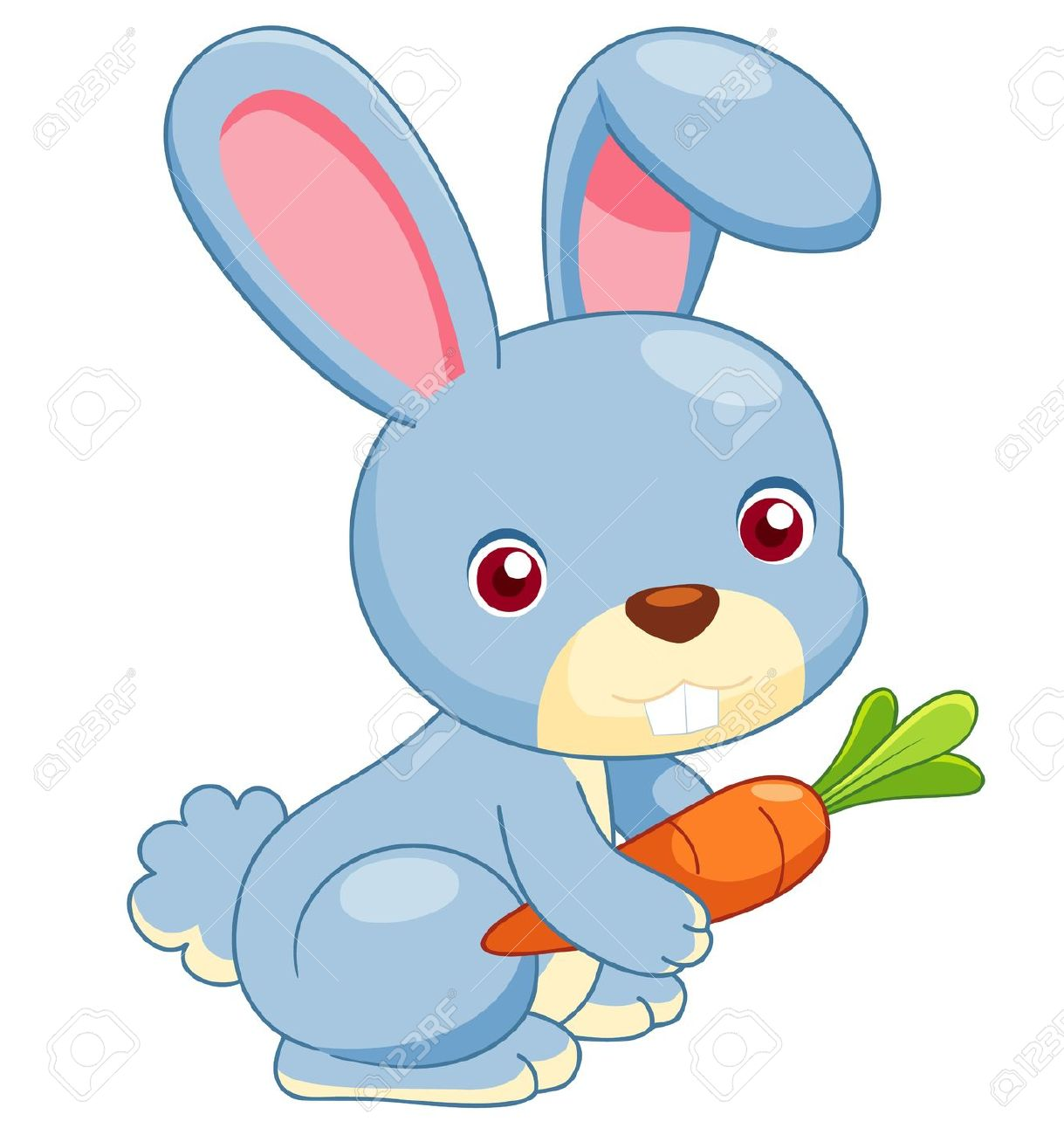 NOM PrénomÉcoleNOM PrénomÉcole 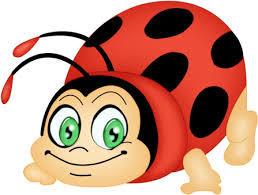 NOM PrénomÉcole 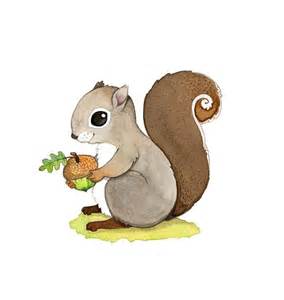 NOM PrénomÉcole 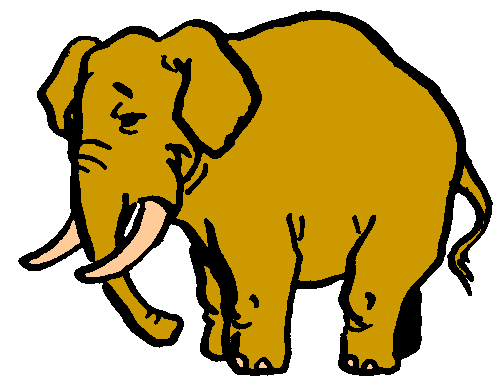 NOM PrénomÉcole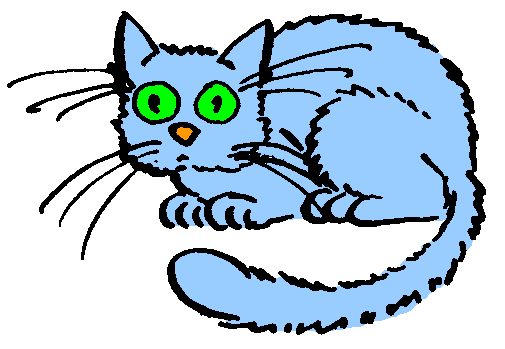 NOM PrénomÉcole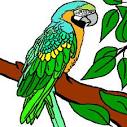 NOM PrénomÉcole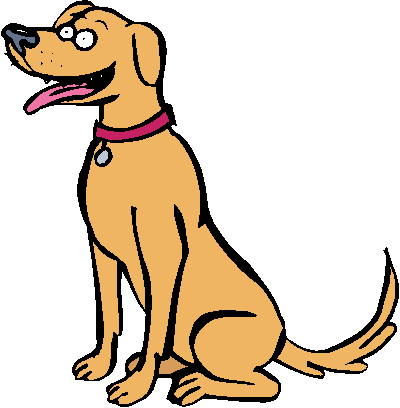 NOM PrénomÉcole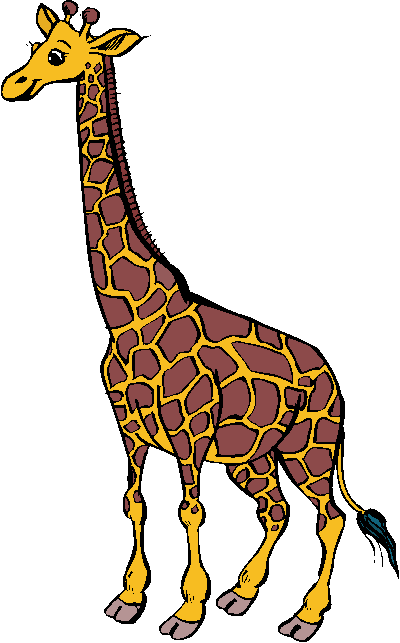 NOM PrénomÉcole 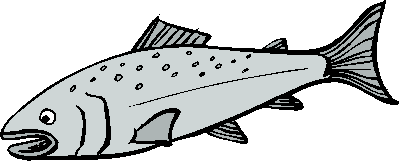 NOM PrénomÉcole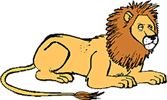 NOM PrénomÉcole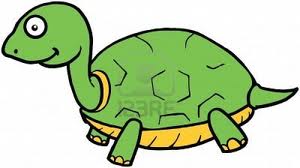 NOM PrénomÉcole